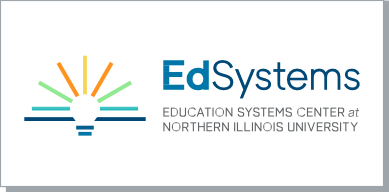 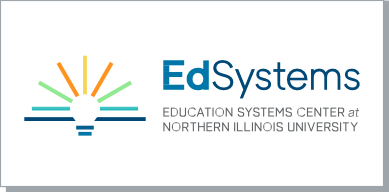 A TEMPLATE FOR CAREER DEVELOPMENT EXPERIENCESPARTICIPANT ORIENTATIONComplete the following form within the first day/week of a participant’s career development experience with your host site. Participants should return completed forms to the managing organization.Name of Participant: 	Name of Host Supervisor: 	Date(s) of Orientation: 	* Hosts: Provide printed materials when applicableManaging organization: Host may require participants to sign documents related to policies and procedures. Determinehow completion of these items will be confirmed.** Managing organization: Host may require additional safety training specific to their site. Determine how completion of these items will be confirmed.BACKGROUND & CULTUREParticipant InitialsHost Staff InitialsHistory, mission, and valuesType of business, products, servicesStructure: Department roles and related key staff withinStructure: Other branches or divisionsWho is affected by the work (customers)How participant will contribute to the hostTOUR OF FACILITIESParticipant InitialsHost Staff InitialsSpaces, materials, and equipment they will interact withLocation of their workstation and/or area to store personal itemsIntroduction to host staff they will be working closely withParking, lunchrooms, restrooms, telephonesProcedures/needs for arrival and departure (ID badges, clocking in, etc.)PARTICIPANT EXPERIENCEParticipant InitialsHost Staff InitialsWho to report to/how to mark attendance and hours completedContact information of supervisorGoals and objectives of the CDEPlan for trainingReview of assessment processDaily responsibilities/schedule (break times, logging in to computer, etc)Schedule/procedure for check-ins with host supervisorTechnology usage (personal cell phone, email, internet)POLICIES & PROCEDURES*Participant InitialsHost Staff InitialsReview of any nondisclosure/confidentiality itemsRules of conductDress codeCommunicating absences or tardinessProtocols for use of common spaces (break room, reception area, etc.)SAFETY**Participant InitialsHost Staff InitialsFire extinguishers, fire escapes, fire exits, evacuation planSpecial hazards, first-aid kitAccident preventionSecurity proceduresEmergency contact information of participant provided